Uprawnienia  dla posiadaczy karty „Rodzina 3+”
1. 50% zniżka od obowiązującej opłaty za zajęcia organizowane przez Gubiński Dom Kultury2. 50% zniżka od obowiązującego cennika opłat na krytej pływalni w Gubinie3. Zwolnienie dzieci uczęszczających do przedszkoli w Gubinie z opłaty za korzystanie z wychowania przedszkolnego4. Zapewnienie dzieciom w wieku przedszkolnym pierwszeństwa przy przyjęciach do publicznych przedszkoli w GubinieKarta wydawana jest na okres do 3 lat równocześnie wszystkim uprawnionym członkom rodziny biorącej udział w programie „Rodzina 3+”. Okres ważności poszczególnych kart ustalany jest w zależności od wieku dzieci.Karta jest imienna i jest ważna wyłącznie z dokumentem potwierdzającym tożsamość jej właściciela. W przypadku dzieci nie posiadających dokumentu tożsamości, karta jest ważna z karta rodzica i jego dokumentem.Po upływie ważności karty należy złożyć wniosek o wydanie kolejnej karty.W przypadku zniszczenia karty również należy złożyć wniosek o wydanie nowej karty.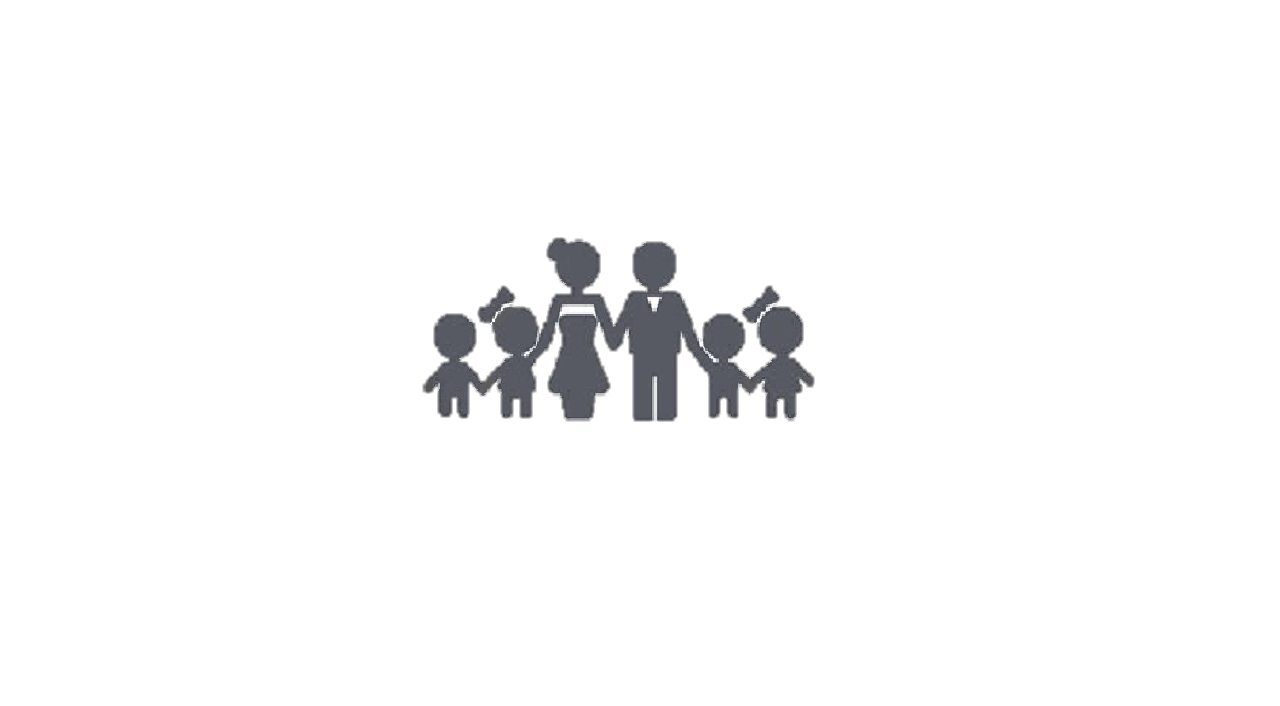 